Log in to or sign up for a SafeSport Account:  https://www.usahockey.com/safesporttraining2. Click on "Catalog" to view the available courses.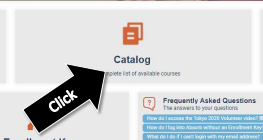 3. Enroll in and complete the required courses:First-Time Users:  Complete "SafeSport Trained Core."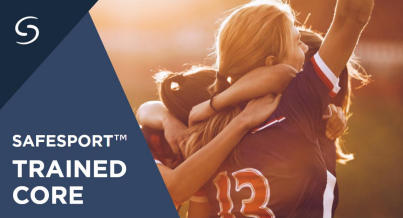 Returning Users:  Complete the appropriate Refresher CourseYear/Season 2 complete:  Refresher 1- Recognizing and Reporting Misconduct Year/Season 3 complete:  Refresher 2- Preventing MisconductYear/Season 4 complete:  Refresher 3- Creating a Positive SportYear/Season 5 complete: SafeSport Trained Core again and Re-start the series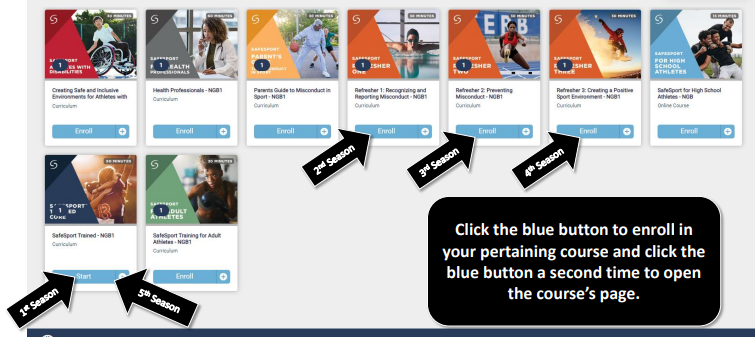 How Download Your SafeSport CertificateSelect the Menu icon (3 horizontal lines) at the top right of the webpage.From the list of options select “Transcript.”The Transcript page displays. Locate the most current completion for the curriculum under the Certificates section.Download the certificate by selecting the Download button at the right of the completed curriculum 4.  Send your certificate to the Team Manager:  michelle.raths26@gmail.com and mark off your completion date and most-recently completed module HERE. 